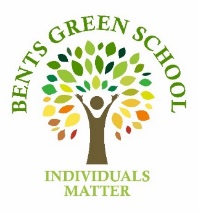 What are we aiming for students to achieve through our Music curriculum? (Intent)To inspire and challenge students as music-makers. To encourage imaginative and creative thinking when performing or composing. To nurture self-confidence and self-esteem. To encourage group activity, listening to others and co-operative behaviour. To encourage intelligent and aware listening skills. To help develop performance skills to the best of students’ abilities. To enable students to participate both as individuals and within group contexts. To improve their attention to sound. To encourage improvisatory skills. To increase awareness and the understanding of basic musical language and key words e.g. high/low, loud/soft, pitch, pulse etc. To make lessons enjoyable and fun. To tap into the therapeutic nature of music. To provide a happy, caring and challenging learning environment. To provide interactive performance opportunities for students, both in and out of school.  How is the Music curriculum delivered? (Implementation)Students have full access to the Music National Curriculum which is differentiated to meet students’ learning needs and styles.  The Music Curriculum is designed to be challenging, appropriate to each student’s stage of development. The Music Curriculum enables students to experience and perform a wide range of musical styles from many genres of the subject. The Music Curriculum enables students to build skills and knowledge and practical experience of a wide range of instruments and vocal experiences. The Music Curriculum offers opportunities for performances throughout the school year, with Christmas concerts, assembly performances and the annual concert ‘Bents Green’s Got Talent’. The Music Curriculum offers opportunities for cross-curricula learning, to ensure students make significant personal development, including: Music activities during theme days; educational visits; the use of a wide range of media to explore many musical cultures.  Students in Phase 3 (Y7-Y8) have one Music lesson a week. Other musical opportunities are offered to students in Phase 4 (Y9-Y11). We provide additional extra-curricular activities, including: visits from professional musicians to provide interactive concerts. The Music curriculum is designed to build and expand on previous skills and subject knowledge. It also plans for opportunities for repetition to embed knowledge, increasing the chance of information recall and to integrate new knowledge into larger ideas.  Each unit in the Music curriculum has a detailed scheme of work to support the implementation and consistency of delivery.    The Music curriculum is differentiated by Pathways ensuring the curriculum matches students’ needs and is relevant to their age and stage of development.  Music teacher uses a range of formative and summative assessment including regular marking and feedback and self and peer assessment. What difference is the Music curriculum making to students? (Impact)All students with Music lessons will follow a Music based curriculum.   All students will be engaged in learning through the effective implementation of the curriculum. All students will have the opportunity to take part in a performance.  Most students will meet or exceed their expected progress in Music.    All students will be stimulated by the curriculum to develop their curiosity of the work of various musicians and the wide variety of instruments available to them for play, explore and increase creativity.   All students are provided with opportunities to deepen their knowledge and understanding of periods of Music history, famous composers and different genres within Music.   All students will be well prepared for their next step of learning and education.   